代县雁门关镇美丽乡村建设项目一、项目名称：代县雁门关镇美丽乡村建设项目二、申报单位：代县雁门关镇三、项目概况(一)项目内容1、 项目背景概况：本次美丽乡村试点村建设以雁门关景区提升为国家5a级景区为契机，以雁门关镇打造体育特色小镇为导向，以美丽乡村的建设服务于雁门关景区、助力于雁门关体育特色小镇的打造。在项目设计的过程中以雁门关历史文化为背景主线，以地域文化为支撑，以旅游服务接待体系建设为职能，以“天下第一关”为总体定位，将本次申报的前腰铺村、试刀石村确定为边塞旅游特色村。其中试刀石村以“烽火雁门·豪杰争锋”为形象定位，创建边塞军旅体验地。。本项目积极响应国家和山西省政府的号召，是积极落实乡村振兴战略的具体举措。在整体提升工程中，坚决落实代县脱贫攻坚的工作重点和农村环境治理的工作计划。项目具体选址：本项目建设地址在代县雁门关镇前腰铺村、试刀石村、陈家庄村，地处雁门关风景区与代县城的中间地带,自古就是守关军事基地和民族商贸集散地。试刀石村、前腰铺村、陈家庄村的对外交通主要依托于代县县城。境内有南北向大运、东西向繁河两条高速公路；G108和G208横跨东西、纵贯南北；京原铁路穿境而过；雁西旅游专线公路自南向北沿关沟河贯穿陈家庄村、试刀石村、前腰铺村进入雁门关景区，道路路况优越，旅游的可进入性强。2、项目建设内容及规模: 一期：前腰铺村美丽乡村建设包括：（1）灌溉蓄水池：建设水源地灌溉蓄水池50m3。（2）给水工程：改造给水工程管网，铺设PE110复合管210m。（3）文化挡墙：新建石砌围墙155m。试刀石村美丽乡村建设内容：新建给水工程管道沟槽开挖3260m，其中包括拆除沥青混凝土面层和水泥混凝土面层，恢复沥青混凝土面层和水泥混凝土面层。 陈家庄村美丽乡村建设（1）长城墙垛：新建长城式矮墙500 m。（2）新建文化石挡墙400 m。（3）新建PE110给水管网522 m。 二期：太和岭口村美丽乡村建设内容：村内道路拓宽并增设护栏300m。村东文化广场：新建文化广场1000㎡。公共厕所新建一处。亮化工程。新建太和泉凉亭。新建休闲驿站一处。周阎会谈旧址区域风貌整治。停车场、广场的给排水系统6000m。南口村美丽乡村建设内容：1、沿河护栏535m。2、绿化工程。3、河道整治600m。(二)项目投资估算(万元) : 项目总投资1000万元。(三)项目配套条件：交通便利、水、电、通讯等基础设施齐备。(四)项目市场预测及效益分析：（1）经济效益：通过代县美丽乡村建设项目的实施，可以在很大程度上改善村庄基础设施脆弱的情况，为后续建设和经济社会长期发展奠定坚实的物质基础，项目的实施可为今后开展乡村旅奠定坚实的基础，推动各村经济、社会协调发展。（2）社会效益：通过代县美丽乡村建设项目的实施，不仅可以切实提高当地居民的收入，带来较大的经济效益，其社会效益也益也十分显著。代县美丽乡村建设项目积极落实乡村振兴战略的具体举措，积极响应国家和山西省政府的号召，以项目建设为依托，进一步增加农村基础设施投入，努力使全乡人畜饮水、乡村道路、公共服务等工程建设实现全覆盖，不断改善农业生产条件和农民生活条件，整合资金，扩大规模，创办建筑业、运输业、饮食服务业实体，形成规模持久的第二、三产业，增加群众收入，增加农村劳动力的社会就业机会。为项目区农村剩余劳动力提供更多的就业机会，有助于缓解就业压力，减轻当地人口对土地的依赖，使农村富余劳动力在当地能找到适宜的就业机会，有助于推动当地经济和社会发展，极大地激活农村活力，助力乡村振兴。代县美丽乡村建设项目可以促进农业产业结构调整，推动地方经济发展，不仅可以实现贫困村公共服务和社会事业达到新水平，水、电、路、气、房和信息化建设全面提速，同时也要大力发展农村生产力，做大做强高效绿色种养业、农产品加工流通业、休闲农业和乡村旅游业、乡村服务业、乡土特色产业、乡村信息产业，培育农业农村发展新动能。（3）生态效益：项目的建设运行解决了饮水安全，村容村貌等一系列问题，在经济发展的同时，对各村的生态环境加以改善，水土流失有很好的防范和保护作用，对山区农田、耕地起到良好的屏障作用，积极促进实施区生态建设的开展，对维护生态平衡将起到积极的作用，有效地改善全村的生态环境，提高综合生产能力，促进现代农业可持续发展。五、项目进展情况代县雁门关镇美丽乡村建设项目目前已完成申报、规划，具体实施分两期进行，一期立项已完成、设计正在评审中。（一）政策:该项目符合国家、产业政策及山西省产业规划。（二）核准（备案）：申报、备案；（三）土地、环保：符合国家土地政策；（四）项目可行性研究报告及项目建议书：正在编制中（五）项目前期进展情况：1.2019年6月编制了《代县雁门关乡2019年一事一议财政奖补美丽乡村建设试点项目实施方案》。2.2020年6月编制了《代县雁门关镇美丽乡村（一期工程）建设项目可行性研究报告》。3.2020年7月一期项目立项完成。项目设计书已基本完成。六、拟引资方式（合资、合作、独资及其它）七、招商方向：资金、人才、技术八、申报单位联系方式    地址:雁门关镇上田村联系人:刘惠杰       手机:15513249933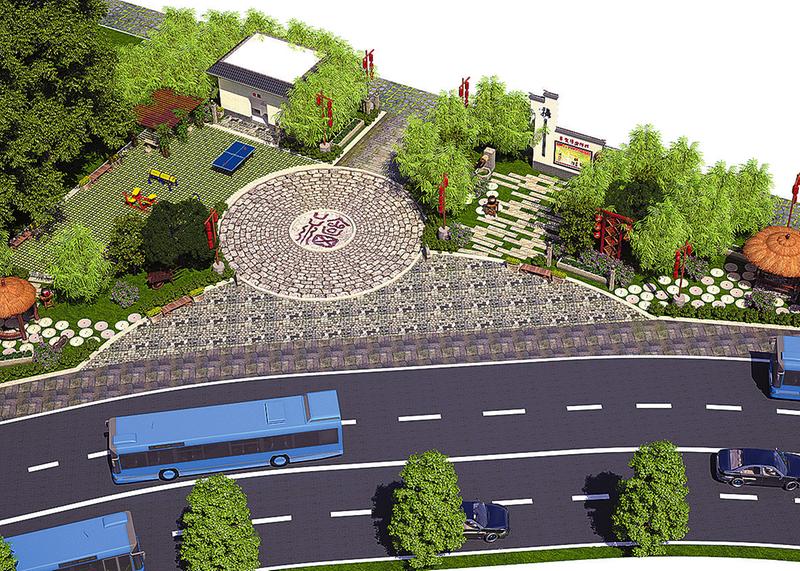 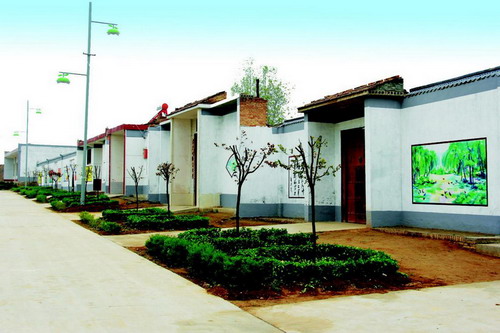 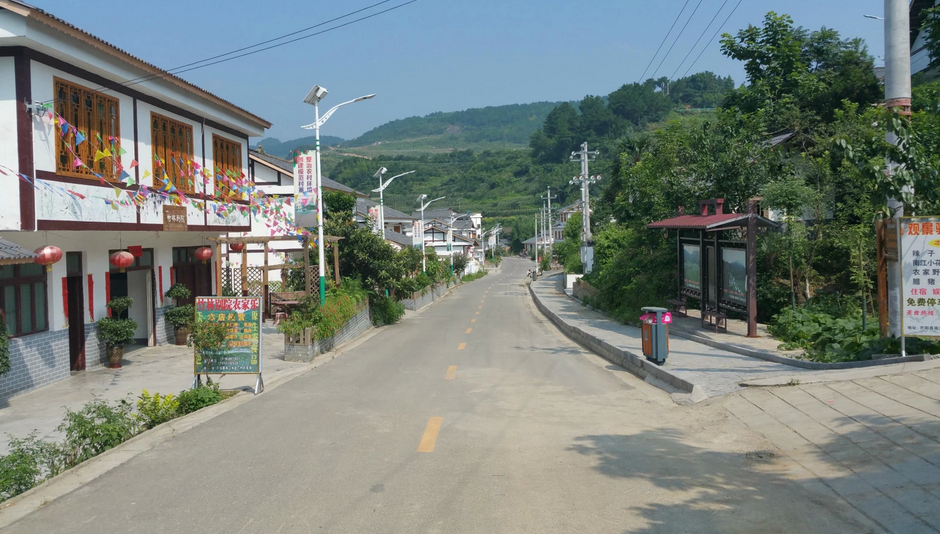 